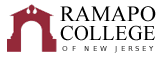 B.A. in Economics Recommended Four-Year Plan (Fall 2021)
The recommended four-year plan is designed to provide a blueprint for students to complete their degrees within four years. Students must meet with their Major Advisor to develop a more individualized plan to complete their degree. This plan assumes that no developmental courses are required. If developmental courses are needed, students may have additional requirements to fulfill which are not listed in the plan and may extend degree completion. NOTE: This recommended Four-Year Plan is applicable to students admitted into the major during the 2021-2022 academic year.Total Credits Required: 128 creditsRequired GPA for Graduation: 2.0 (overall and in the major)Students must earn a grade of “C” or better in ECON 101 Microeconomics in order to take ECON 311 Intermediate Microeconomics; students must earn a grade of “C” or better in ECON 102 Macroeconomics in order to take ECON 312 Intermediate Macroeconomics.BADM 120 Excel Expert Certification Prep (2 cr.) is recommended for all Economic majors in the second year, first semester. *ECON 311 Intermediate Microeconomics is always offered in the Fall semester; ECON 312 Intermediate Macroeconomics is always offered in the Spring semester.** The ASB Career Pathways Program is managed through the ASB Career Services Office, ASB-513, which documents module completion.  The Registrar is then notified and the course for that module is posted to the student’s record.  All ASB Career Pathways courses must be completed prior to graduation.***ECON 323 Comparative Economic Systems and ECON 325 International Economics double-count for the School Core: International Category Course and ECON Elective.****While we recommend students take the “Honors Independent Study” (HNRS 499) Fall of their senior year, they are free to take it anytime junior year, senior year, or summer between those two years.Anisfield School of Business First YearFirst YearFirst YearFirst YearFirst YearFirst YearFall SemesterHRSSpring SemesterHRSGen Ed: HNRS 101- Honors First Year Seminar4Gen Ed: Scientific Reasoning4Gen Ed: CRWT 102-Critical Reading & Writing II4Gen Ed: Historical Perspectives4Gen Ed: HNRS SOSC 110- Social Science Inquiry4School Core: ECON 101-Microeconomics or ECON 102- Intro. to Macroeconomics4Gen Ed: Quantitative Reasoning(MATH 108, 110 or 121 required for ASB majors; MATH 108 is highly recommended)4School Core: INFO 224-Principles of Information Technology4Career Pathways Module 1: PATH SB 1 Self-Assessment**DegreeRqmt.Total:16Total:16Second YearSecond YearSecond YearSecond YearSecond YearSecond YearFall SemesterHRSSpring SemesterHRSGen Ed: HNRS 201- Studies in the Arts & Humanities4Gen Ed: HNRS 325 – Honors Values and Ethics Seminar4Gen Ed: HNRS 220 – Honors Global Awareness Seminar4Gen Ed: Distribution Category (Systems, Sustainability, & Society OR Culture & Creativity) (Must be outside of ASB)4School Core: ECON 101-Microeconomics or ECON 102- Intro. to Macroeconomics4School Core: BADM 225-Management Statistics4School Core: ACCT 221-Principles of Financial Accounting4School Core: ACCT 222-Principles of Managerial Accounting4Career Pathways Module 2: PATH SB 2 Resume/LinkedIn Profile/Cover Letter**DegreeRqmt.Career Pathways Module 3: PATH SB 3 Interviewing Skills**DegreeRqmt.Recommended: BADM 120 Excel Expert Certification Prep2Total:18Total:16Third YearThird YearThird YearThird YearThird YearThird YearFall SemesterHRSSpring SemesterHRSSchool Core: BADM 223-Business Law I4ECON 312: Intermediate Macroeconomics*4ECON 311-Intermediate Microeconomics*4School Core: FINC 301-Corporate Finance I4School Core: MKTG 290- Marketing Principles and Practices4School Core: MGMT 302-Managing Organizational Behavior4ECON Elective4ECON Elective4Total:16Total:16Fourth YearFourth YearFourth YearFourth YearFourth YearFourth YearFall SemesterHRSSpring SemesterHRSSchool Core: MGMT 370-Operations Management4School Core: BADM 301 Ethics in Business or INFO 315 Computer Law & Ethics (if needed) OR Elective4ECON Elective4School Core: BADM 495-Strategic Management4ECON Elective4ECON Elective4School Core: International Category Course*** 4HNRS 499 – Honors Independent Study (2 or 4 credit)****4Total:16Total:16